12 februari 2017, Ineke Herstel Zuid Amerikaanse harp,  begeleid door gitarist Rodrigo Cortes  Juantok en Maria Bayley  zang die zichzelf begeleidt op het Clavisimbalum.De harp is ruim 500 jaar geleden door de Jezuïeten  van Europa meegenomen  naar Amerika en is in Latijns Amerika altijd heel eenvoudig gebleven. In Venezuela, Paraquay is het folk - instrument nummer 1. Ook in een deel van Colombia, Mexico, Peru en in Chili wordt de harp vaak bespeeld.Ineke Herstel heeft  in Venezuela gewoond en speelt repertoire uit deze Zuid Amerikaanse  landen. Ze wordt begeleid door de Chileense gitarist Rodrigo Cortes Juantok. www.facebook.com/inekeherstelmuziek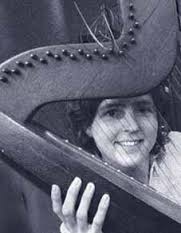 Het  Clavisimbalum is de voorloper van het Klavecimbel en één van de oudste toetsinstrumenten. Net zoals de middeleeuwse chansonniers die zichzelf bij het zingen begeleidden op het clavisimbalum speelt en zingt Maria Bayley  15e -eeuwse  wereldse muziek en begeleidt zij zich zelf op het clavisimbalum. Maria Bayley begon haar muzikale opleiding aan het Gregoriaanse Instituut van Lissabon (Portugal), zij studeerde klavecimbel op het Koninklijk Conservatorium te Den Haag en zang in Tilburg. Zij was lid van diverse oude muziek ensembles in Europa. 
https://www.facebook.com/bayley.maria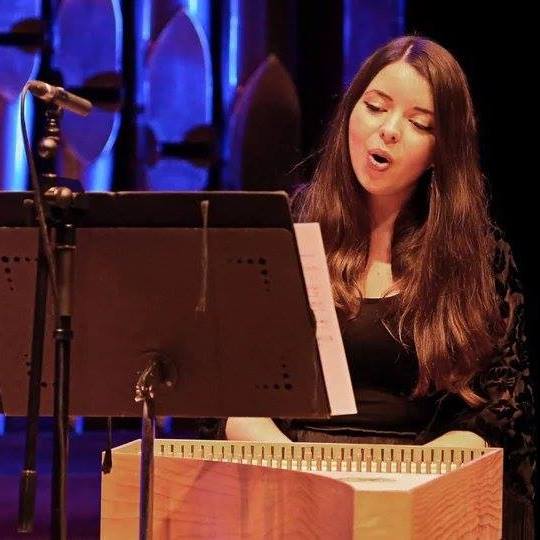 